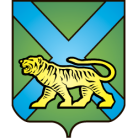 ТЕРРИТОРИАЛЬНАЯ ИЗБИРАТЕЛЬНАЯ КОМИССИЯ
ГОРОДА УССУРИЙСКАРЕШЕНИЕг. УссурийскОб освобождении Н.Ю. Дунаевой, Н.В. Тыченок от обязанностейчлена участковой избирательной комиссии с правом решающего голоса избирательного участка № 2850Рассмотрев поступившие в письменной форме заявления от членов участковой избирательной комиссии с правом решающего голоса избирательного участка № 2850 Дунаевой Натальи Юрьевны, Тыченок Натальи Васильевны, в соответствии с пунктом «а» части 6 статьи 29 Федерального закона «Об основных гарантиях избирательных прав и права на участие в референдуме граждан Российской Федерации», пунктом «1» части 6 статьи 32 Избирательного кодекса Приморского края территориальная избирательная комиссия города УссурийскаРЕШИЛА:Освободить от обязанностей члена участковой избирательной комиссии с правом решающего голоса избирательного участка № 2850 до истечения срока полномочий:Дунаеву Наталью Юрьевну;Тыченок Наталью Васильевну.2. Направить настоящее решение в участковую избирательную комиссию избирательного участка № 2850 для сведения.3. Разместить настоящее решение на официальном сайте администрации Уссурийского городского округа в разделе «Территориальная избирательная комиссия города Уссурийска» в информационно-телекоммуникационной сети «Интернет».Председатель комиссии					                         О.М. МихайловаСекретарь комиссии				                                         С.В. Хамайко30 ноября 2017 года                          № 57/376